                                                                     ШУÖМ                                                          ПОСТАНОВЛЕНИЕ168226, Республика Коми, Сыктывдинский район, село Ыб, местечко Погост, д. 12626 января 2018 года                                                                                                        № 01/04     О льготах по арендной плате субъектам малого и среднего предпринимательства, занимающимися приоритетными видами экономической деятельностиРуководствуясь Федеральным законом от 24 июля 2007 года № 209-ФЗ «О развитии малого и среднего предпринимательства в Российской Федерации», пунктом 28 части 1 статьи 14 Федерального закона от 6 октября 2003 года № 131-ФЗ «Об общих принципах организации местного самоуправления в Российской Федерации», пунктом 13 части 1, пунктом 4 части 3 статьи 19 Федерального закона от 26 июля 2006 года №135-ФЗ «О защите конкуренции», постановлением Правительства РФ от 21.08.2010 года № 645 (ред. От 01.12.2016 г.) «Об имущественной поддержке субъектов малого и среднего предпринимательства при предоставлении Федерального имущества», постановлением администрации сельского поселения «Ыб» от 06 декабря 2016 года № 12/294  «Об утверждении муниципальной целевой программы «Развитие малого и среднего предпринимательства  в сельском поселении «Ыб» на 2016-2018 годы» и в целях поддержки и развития малого и среднего предпринимательства на территории сельского поселения «Ыб», администрация муниципального образования сельского поселения «Ыб»                                                         ПОСТАНОВЛЯЕТ:Утвердить Порядок предоставления льготы по арендной плате субъектам малого и среднего предпринимательства и организациям, образующим инфраструктуру поддержки субъектов малого и среднего предпринимательства,  занимающимися приоритетными видами экономической деятельности,  согласно приложению.Контроль за исполнением настоящего постановления возложить ведущего специалиста администрации сельского поселения Демидову Ю.В. Настоящее постановление вступает в силу со дня его подписания.                                         Н.В.Форосенко
Приложение к постановлению
администрации муниципального
образования сельского поселения «Ыб»
от «26» января 2018 года № 01/04ПОРЯДОКпредоставления льготы  по арендной плате субъектам малого и среднего предпринимательства, занимающимися приоритетными видами экономической деятельности.         1. Льготы по арендной плате субъектам малого и среднего предпринимательства, занимающимися приоритетными видами деятельности, устанавливаются в процентном соотношении к определенному (установленному) размеру арендной платы:в первый год аренды – 40 процентов размера арендной платы;во второй год аренды – 60 процентов арендной платы;в третий год аренды – 80 процентов арендной платы;в четвертый год аренды и далее – 100 процентов размера арендной платы.        2. Льготы по арендной плате субъектам малого и среднего предпринимательства предоставляются при соблюдении следующих условий:1) отсутствие у арендатора задолженности по арендной плате за имущество, включенное в Перечень, на день подачи обращения за предоставлением льготы;2) арендатор должен использовать арендуемое имущество по целевому назначению, согласно соответствующему социально значимому виду деятельности, подтвержденному выпиской из Единого государственно реестра юридических лиц, либо выпиской из Единого государственно реестра индивидуальных предпринимателей.         3. Заявления о предоставлении льготы субъекты малого и среднего предпринимательства подают в администрацию сельского поселения «Ыб». К указанному заявлению прилагаются:1) бухгалтерский баланс по состоянию на последнюю отчетную дату или иная предусмотренная законодательством Российской Федерации о налогах и сборах документация;2) копии учредительных документов субъекта предпринимательской деятельности.         4.  Администрация сельского поселения «Ыб» вправе истребовать у арендаторов, получивших льготу, необходимые документы, подтверждающие соблюдение арендатором условий ее предоставления и применения.         5. В целях контроля за целевым использованием имущества, переданного в аренду субъектам малого и среднего предпринимательства, в заключаемом договоре аренды предусматривается обязанность администрации сельского поселения «Ыб» осуществлять проверки использования имущества не реже одного раза в год.        6. При установлении факта использования имущества не по целевому назначению и (или) с нарушением запретов, установленных частью 2 статьи 18 Федерального закона от 24.07.2007 № 209-ФЗ «О развитии малого и среднего предпринимательства в Российской Федерации», а также в случае выявления несоответствия субъекта малого и среднего предпринимательства или организации требованиям, установленным статьями 4, 15 Федерального закона от 24.07.2007 № 209 – ФЗ «О развитии малого и среднего предпринимательства в Российской Федерации», договор аренды подлежит расторжению по требованию арендодателя в порядке, предусмотренном Гражданским кодексом Российской Федерации.          «Ыб» сикт            овмöдчöминса          администрация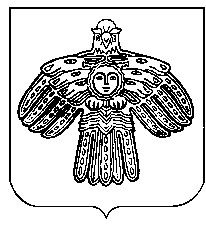      Администрация сельского поселения «Ыб»             Глава сельского поселения «Ыб»                                    